Учитель  МБОУ СОШ с. Красное: Шуринова Людмила ВладимировнаВнеклассное мероприятие на тему « Байкал»Класс: 8Форма проведения: игра - викторинаОборудование: кейс - письмо, презентация, карточки, листы - ответыЦель: актуализировать  и расширить знания учащихся  об  особенностях природы и уникальности озера Байкал. Задачи:Обучающая: повторить и расширить  знания учащихся об озере Байкал Развивающая: развивать экологическую культуру учащихся, творческую инициативу  учащихся, логическое мышление, креативный подход к решению заданий, внимательность при выполнении заданий.Воспитывающая: воспитывать культуру безопасного поведения на природе и бережное отношение к природным объектам России Всемирного Наследия ЮНЕСКОЛитература: Митрофанов И.В. Тематические игры по географии (методика проведения, игр, вопросы, задания, ключи). М. - :  ТЦ Сфера, 2002. – 112с.Ход мероприятияI. Вводная часть.Перед вами на слайде №1 изображен природный объект России, расположенный на территории нашей страны, занесен в список Всемирного Наследия ЮНЕСКО?Как называется данный природный объект? ( Озеро Байкал)Чем это озеро знаменито озеро Байкал?  (является самым глубоким озером мира)   Сегодня мы с вами совершим  путешествие  по Байкалу и выявим самого лучшего знатока уникальности  данного озера.II. Основная часть Ваша работа будет оцениваться баллами. Ваша задача получить максимальный балл среди всех участников, и вы станете знатоком данного природного объекта. Этап  «Картограф»Перед вами  контурная карта Байкала выполните задание. За правильно выполненное задание участник получает 3 балла. Оценивать правильность выполнения будут  эксперты. ( Заранее подготовленные учащиеся)Карточка №1Задание: подпишите название указанных  объектов:  р. Лена, р. Ангара, р. Селенга,  г. Иркутск, г. Улан – Удэ.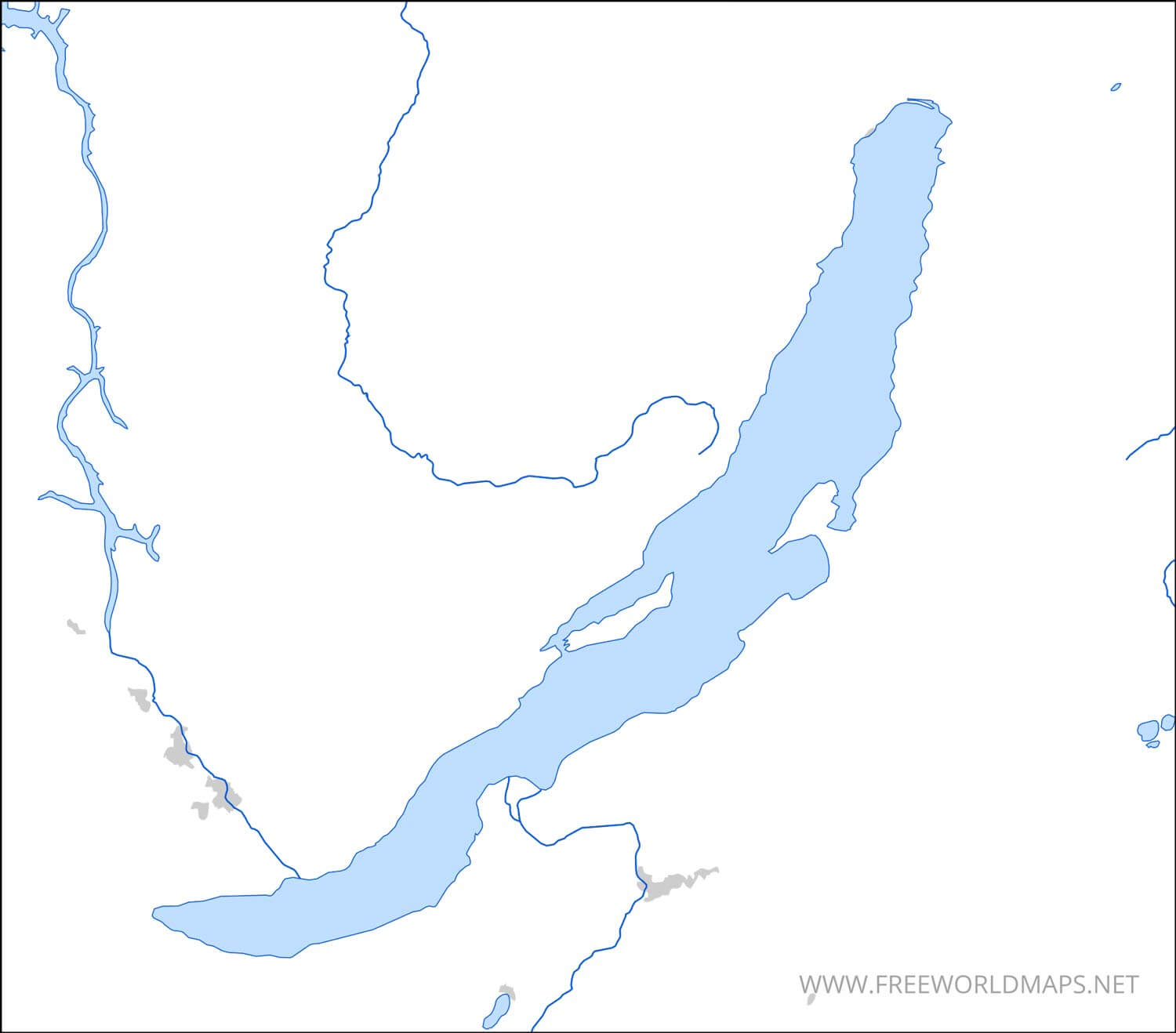 Правильный ответ на слайде №22.  Этап  «Кейс – письмо»На ваших партах лежит кейс – письмо. Вы должны внимательно прочитать кейс – письмо и выполнить задания. Каждый правильный ответ оценивается 1  баллом.  Кейс -  письмо на тему « Озеро Байкал»Задание: прочитайте текст и выделите, подчеркните   предложения с ошибками и исправьте их.  Байкал расположен в центре Азии, на юге Западной Сибири, между Иркутской областью и Республикой Бурятии. Протяженность Байкала с юго-запада на северо-восток -636 км.Считается, что озеро Байкал - самое древнее озеро на Земле. Некоторые учёные утверждают, что ему около 20-25 миллионов лет. А ещё это самое глубокое озеро в мире (1470м).  Общая площадь Байкала - около 31 500 тысяч квадратных километров. Она равна площади отдельного государства, например, Бельгии со всеми ее городами.Байкал со всех сторон окружен горами и горными хребтами. На западной стороне Байкала  расположен Байкальский хребет, на северной стороне переходит в Приморский хребет. Восточный берег с юга окружен хребтом Хамар-Дабан, который отходит от Саянских гор. А вдоль северной части тянется Баргузинский хребет, вершины которого достигают 2300-2600 м. На Байкале много островов, мысов, а крупнейший полуостров - это Святой Нос.В средней части озера Байкал  находится самый крупный остров - Ярки.     Байкальская вода пресная, чистая и прозрачная. Весной можно увидеть даже то, что находится на глубине 40 метров. Это объясняется тем, что вода по своему составу близка к дистиллированной (самой очищенной). Когда-то вода из озера Байкал считалась целебной.Одна из особенностей озера - необычайное разнообразие животного и растительного мира окружающей природы. Множество обитающих в озере животных и растений являются эндемиками.В Байкале обитают 52 вида рыб, из них 27 видов рыб Байкала нигде более не встречаются. Самый известный представитель семейства лососевых - байкальский омуль.  В озере встречаются сиг, хариус, осетр, плотва, карась, окунь, щука и налим. За свои размеры байкальский осетр  получил название «королевская». На островах Байкала гнездятся чайки, гоголи, скопы, орланы - белохвосты. На каменистых берегах можно увидеть лёжки байкальской нерпы - типично морского и единственного млекопитающего, которое обитает в озере. А в горной тайге Прибайкалья встречается самый маленький олень - кабарга.Обратите внимание на правильный ответ. Озвучит…..Правильный ответ на слайде №4  Байкал расположен в центре Азии, на юге Западной Сибири, между Иркутской областью и Республикой Бурятии. Протяженность Байкала с юго-запада на северо-восток -636 км.Считается, что озеро Байкал - самое древнее озеро на Земле. Некоторые учёные утверждают, что ему около 20-25 миллионов лет. А ещё это самое глубокое озеро в мире (1470м).  Общая площадь Байкала - около 31 500 тысяч квадратных километров. Она равна площади отдельного государства, например, Бельгии со всеми ее городами.Байкал со всех сторон окружен горами и горными хребтами. На западной стороне Байкала  расположен Байкальский хребет, на северной стороне переходит в Приморский хребет. Восточный берег с юга окружен хребтом Хамар-Дабан, который отходит от Саянских гор. А вдоль северной части тянется Баргузинский хребет, вершины которого достигают 2300-2600 м. На Байкале много островов, мысов, а крупнейший полуостров - это Святой Нос.В средней части озера Байкал  находится самый крупный остров - Ярки.     Байкальская вода пресная, чистая и прозрачная. Весной можно увидеть даже то, что находится на глубине 40 метров. Это объясняется тем, что вода по своему составу близка к дистиллированной (самой очищенной). Когда-то вода из озера Байкал считалась целебной.Одна из особенностей озера - необычайное разнообразие животного и растительного мира окружающей природы. Множество обитающих в озере животных и растений являются эндемиками.В Байкале обитают 52 вида рыб, из них 27 видов рыб Байкала нигде более не встречаются. Самый известный представитель семейства лососевых - байкальский омуль.  В озере встречаются сиг, хариус, осетр, плотва, карась, окунь, щука и налим. За свои размеры байкальский осетр  получил название «королевская». На островах Байкала гнездятся чайки, гоголи, скопы, орланы-белохвосты. На каменистых берегах можно увидеть лёжки байкальской нерпы - типично морского и единственного млекопитающего, которое обитает в озере. А в горной тайге Прибайкалья встречается самый маленький олень - кабарга.Правильные  ответы:1. Байкал расположен на юге Восточной Сибири.2.Глубина озера Байкал -1637м.3. На западной стороне Байкала  расположен Приморский хребет, на северной стороне переходит в Байкальский хребет.4. Самый крупный остров – Ольхон.5.Байкальский осетр  получил название «царская».4.  Этап  «Правильная цифра» (листы - ответы)Следующий этап нашей игры называется «Правильная цифра». Вы прочитали кейс - письмо и сдали на проверку экспертам. Проверим вас на внимательность. Перед вами  на слайде № 5 вопросы   и вам необходимо правильно  дописать цифру.  За каждый правильный ответ 2 баллаПротяженность Байкала с юго-запада на северо-восток……..(636) км.Некоторые учёные утверждают, что ему около……(20-25 миллионов) лет.Весной можно увидеть даже то, что находится на глубине ….(40) метров.А вдоль северной части тянется Баргузинский хребет, вершины которого достигают …..(2300-2600) м.Общая площадь Байкала – около……….. (31 500) тысяч квадратных километров.В Байкале обитают……(52) вида рыб, из них …..(27) видов рыб Байкала нигде более не встречаются.5. Этап «Угадайка»  (Слайд №6)Я буду вам задавать вопрос кто первым поднимет руку и правильно ответит тому 1 балл.Сколько рек впадает в озеро Байкал? (около 550 рек)Самая крупная река, впадающая в озеро Байкал? ( Селенга)Какая река, вытекает из озера Байкал? ( Ангара)Что такое сарма? (ураганный ветер, дующий с северо - востока с гор поперек озера)Что такое баргузин? (северо-восточный ветер, дует вдоль озера)Как буряты называют озеро Байкал и что означает данное название? ( «Байгал – далай, и означает  «Байкал – море») Кто первым и когда  вышел к берегам Байкала? ( Курбат Иванов, 1643 году)Какой климат на территории озера? (умеренный резко – континентальный)Этап « Тайны озера» (слайд №7)Прочитайте внимательно задание и дайте  верный ответ.Задание 1.Что вы знаете про залив Провал?  Зимой 1862 года произошла байкальская катастрофа. После сильного землетрясения силой 10 баллов большой участок суши в районе дельты реки Селенга провалился и очутился под водами Байкала. Залив назван Провалом. Более 1300 жителей потопленных улусов (селений) остались в январские холода без крова над головой, домашнего имущества и скота. Это была большая беда. Человеческих жертв было немного.Задание 2.Объясните, в чем уникальность воды озера Байкал?  Уникальна байкальская вода тем, что она пресная,  чистая и прозрачная. В ней много кислорода. Считается, что основными  поставщиками кислорода  являются водоросли. В самом поверхностном слое воды кислород частично поступает из воздуха. А на большие глубины озера – при перемешивании воды ветром и течениями.  Байкальская вода уникальна и по химическому составу. В ней содержится около 40 элементов и других веществ.На вкус байкальская вода приятная и мягкая, не имеет запаха. Она – эталон безопасной и полезной для здоровья воды. Задание 3.Какой рачок называют чудом Байкала и почему?  Байкальскую эпишуру называют чудом Байкала. Большую часть года основная масса эпишуры находится в верхнем слое воды, где её численность составляет от 3000 до 45 000 экземпляров в 1 м3. В холодное время года она составляет более 90% от числа всех планктонных животных.Этот рачок размером,  равным манной крупинке, с помощью ротового аппарата, отфильтровывая воду, поедает мельчайшие водоросли и бактерии, а чистые потоки воды через жабры возвращает обратно в озеро. Поэтому его называют чудом Байкала. За год армада рачков (эпишура) способна трижды очистить верхний слой воды на глубине 50 м.  Эпишура потребляет основную массу байкальских водорослей и является главным источником питания голомянки, омуля, бычков и других рыб.Задание 4. Голомянка среди эндемичных рыб вызывает наибольший интерес. Поясните, чем интересна эта рыба?  Она достигает в длину 20 см. Розовато-белое тело голомянки полупрозрачно оттого, что почти полностью состоит из жира. Интересно, что сквозь тело голомянки можно читать книгу или газету.  Голомянка – очень красивая рыба. Её поверхность отливает всеми цветами радуги, глаза имеют ярко-оранжевый ободок, а грудные плавники, закрывающие половину тела, совершенно прозрачны. Рот голомянки довольно больших размеров, открытая пасть раза в полтора превосходит ширину тела.   Интересно, что голомянка не откладывает икры, а рождает живых детёнышей, которые появляются у неё весной и летом. Этап «Геошанс» (слайд №8)Перед вами на слайде таблица и даны слова подсказки на карточке. Вам необходимо правильно заполнить таблицу.Карточка №2Слова: Байкальский, Селенга,  Ольхон, Бабушка, Покойники, Баргузинский, Баргузин, Ушканьи, Внучка, Святой Нос, Хамар – Дабан, Ангара, Круглый, Ая, Шаманка, Приморский, Сарма, Долгий, Песчанная, ПровалНа слайде№8  проверим ответУважаемые эксперты подведите итог. Объявите победителя или победителей. III. Подведение итогов.  Награждение грамотой. IV.Рефлексия.На каком острове вы побывали, выберите и обоснуйте почему?Интереса ЗнанийУникальностиПриложение №1Карточка №1Задание: подпишите название указанных  объектов:  р. Лена, р. Ангара, р. Селенга,  г. Иркутск, г. Улан – Удэ.Приложение №2Кейс – письмо  на тему « Озеро Байкал»Задание: прочитайте текст и выделите, подчеркните   предложения с ошибками и исправьте их.  Байкал расположен в центре Азии, на юге Западной Сибири, между Иркутской областью и Республикой Бурятии. Протяженность Байкала с юго-запада на северо-восток -636 км.Считается, что озеро Байкал - самое древнее озеро на Земле. Некоторые учёные утверждают, что ему около 20-25 миллионов лет. А ещё это самое глубокое озеро в мире (1470м).  Общая площадь Байкала - около 31 500 тысяч квадратных километров. Она равна площади отдельного государства, например, Бельгии со всеми ее городами.Байкал со всех сторон окружен горами и горными хребтами. На западной стороне Байкала  расположен Байкальский хребет, на северной стороне переходит в Приморский хребет. Восточный берег с юга окружен хребтом Хамар-Дабан, который отходит от Саянских гор. А вдоль северной части тянется Баргузинский хребет, вершины которого достигают 2300-2600 м. На Байкале много островов, мысов, а крупнейший полуостров - это Святой Нос.В средней части озера Байкал  находится самый крупный остров - Ярки.     Байкальская вода пресная, чистая и прозрачная. Весной можно увидеть даже то, что находится на глубине 40 метров. Это объясняется тем, что вода по своему составу близка к дистиллированной (самой очищенной). Когда-то вода из озера Байкал считалась целебной.Одна из особенностей озера - необычайное разнообразие животного и растительного мира окружающей природы. Множество обитающих в озере животных и растений являются эндемиками.В Байкале обитают 52 вида рыб, из них 27 видов рыб Байкала нигде более не встречаются. Самый известный представитель семейства лососевых - байкальский омуль.  В озере встречаются сиг, хариус, осетр, плотва, карась, окунь, щука и налим. За свои размеры байкальский осетр  получил название «королевская». На островах Байкала гнездятся чайки, гоголи, скопы, орланы-белохвосты. На каменистых берегах можно увидеть лёжки байкальской нерпы - типично морского и единственного млекопитающего, которое обитает в озере. А в горной тайге Прибайкалья встречается самый маленький олень - кабарга.Приложение №3Лист - ответ1. ____________________2.____________________3. ____________________4.______________________5.______________________6._______________________Лист - ответ1. ____________________2.____________________3. ____________________4.______________________5.______________________6._______________________Лист - ответ1. ____________________2.____________________3. ____________________4.______________________5.______________________6._______________________Лист - ответ1. ____________________2.____________________3. ____________________4.______________________5.______________________6._______________________Лист - ответ1. ____________________2.____________________3. ____________________4.______________________5.______________________6._______________________Лист - ответ1. ____________________2.____________________3. ____________________4.______________________5.______________________6._______________________Лист - ответ1. ____________________2.____________________3. ____________________4.______________________5.______________________6._______________________Приложение №4Карточка №2Слова: Байкальский, Селенга,  Ольхон, Бабушка, Покойники, Баргузинский, Баргузин, Ушканьи, Внучка, Святой Нос, Хамар – Дабан, Ангара, Круглый, Ая, Шаманка, Приморский, Сарма, Долгий, Песчанная, ПровалКарточка №2Слова: Байкальский, Селенга,  Ольхон, Бабушка, Покойники, Баргузинский, Баргузин, Ушканьи, Внучка, Святой Нос, Хамар – Дабан, Ангара, Круглый, Ая, Шаманка, Приморский, Сарма, Долгий, Песчанная, ПровалПриложение №5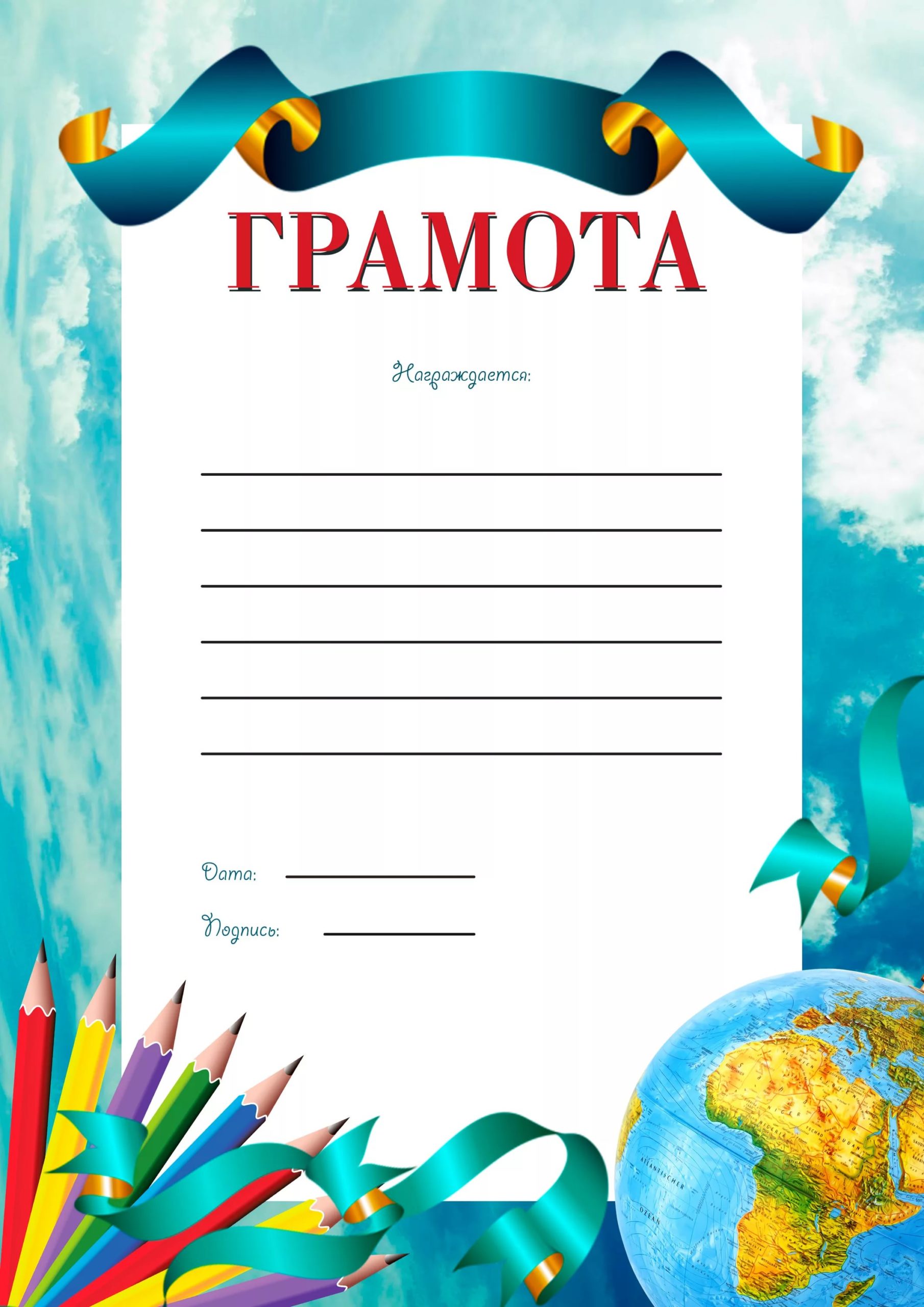 ХребтыРеки Острова Заливы, бухтыПолуострова, мысыХребтыРеки Острова Заливы, бухтыПолуострова, мысыБайкальский, СеленгаОльхонБабушкаПокойникиБаргузинский БаргузинУшканьиВнучкаСвятой НосХамар – ДабанАнгараКруглыйАяШаманкаПриморскийСармаДолгийПесчаннаяПровалХребтыРеки Острова Заливы, бухтыПолуострова, мысыХребтыРеки Острова Заливы, бухтыПолуострова, мысы